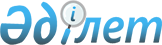 "Даму институттарын, қаржы ұйымдарын басқару жүйесін оңтайландыру және ұлттық экономиканы дамыту жөніндегі кейбір шаралар туралы" Қазақстан Республикасы Президентінің 2013 жылғы 22 мамырдағы № 571 Жарлығын іске асыру жөніндегі шаралар туралы" Қазақстан Республикасы Үкіметінің 2013 жылғы 25 мамырдағы № 516 қаулысына өзгерістер енгізу туралыҚазақстан Республикасы Үкіметінің 2023 жылғы 27 қыркүйектегі № 838 қаулысы
      Қазақстан Республикасының Үкіметі ҚАУЛЫ ЕТЕДІ:
      1. "Даму институттарын, қаржы ұйымдарын басқару жүйесін оңтайландыру және ұлттық экономиканы дамыту жөніндегі кейбір шаралар туралы" Қазақстан Республикасы Президентінің 2013 жылғы 22 мамырдағы № 571 Жарлығын іске асыру жөніндегі шаралар туралы" Қазақстан Республикасы Үкіметінің 2013 жылғы 25 мамырдағы № 516 қаулысына мынадай өзгерістер енгізілсін:
      көрсетілген қаулыға 5-қосымшада:
      "Бәйтерек" ұлттық басқарушы холдингі" акционерлік қоғамының директорлар кеңесінің құрамына сайланатын мемлекеттік органдар өкілдерінің құрамында:
      "Қазақстан Республикасы Президентінің Әкімшілігі Басшысының бірінші орынбасары немесе Қазақстан Республикасы Президентінің әлеуметтік-экономикалық мәселелерге жетекшілік ететін көмекшісі (келісу бойынша), Директорлар кеңесінің мүшесі" деген жол мынадай редакцияда жазылсын:
      "Қазақстан Республикасы Президентінің экономикалық мәселелерге жетекшілік ететін көмекшісі (келісу бойынша), Директорлар кеңесінің мүшесі";
      "Қазақстан Республикасының Индустрия және инфрақұрылымдық даму министрі, Директорлар кеңесінің мүшесі" деген жол мынадай редакцияда жазылсын:
      "Қазақстан Республикасының Өнеркәсіп және құрылыс министрі, Директорлар кеңесінің мүшесі".
      2. Осы қаулы қол қойылған күнінен бастап қолданысқа енгізіледі.
					© 2012. Қазақстан Республикасы Әділет министрлігінің «Қазақстан Республикасының Заңнама және құқықтық ақпарат институты» ШЖҚ РМК
				
      Қазақстан РеспубликасыныңПремьер-Министрі 

Ә. Смайылов
